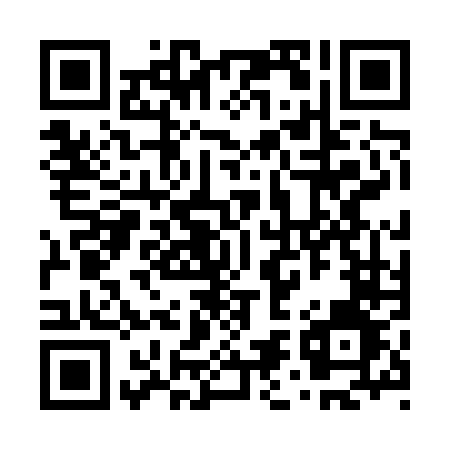 Prayer times for Changwon, South KoreaMon 1 Apr 2024 - Tue 30 Apr 2024High Latitude Method: NonePrayer Calculation Method: Muslim World LeagueAsar Calculation Method: ShafiPrayer times provided by https://www.salahtimes.comDateDayFajrSunriseDhuhrAsrMaghribIsha1Mon4:466:1212:294:036:478:082Tue4:446:1112:294:036:488:093Wed4:436:0912:294:036:488:104Thu4:416:0812:284:036:498:115Fri4:406:0712:284:046:508:126Sat4:386:0512:284:046:518:137Sun4:366:0412:274:046:528:148Mon4:356:0212:274:046:528:159Tue4:336:0112:274:046:538:1610Wed4:326:0012:274:046:548:1711Thu4:305:5812:264:056:558:1812Fri4:295:5712:264:056:568:1913Sat4:275:5612:264:056:568:2014Sun4:255:5412:264:056:578:2115Mon4:245:5312:254:056:588:2216Tue4:225:5212:254:056:598:2317Wed4:215:5112:254:057:008:2418Thu4:195:4912:254:057:018:2519Fri4:185:4812:244:067:018:2620Sat4:165:4712:244:067:028:2721Sun4:155:4612:244:067:038:2922Mon4:135:4412:244:067:048:3023Tue4:125:4312:244:067:058:3124Wed4:105:4212:234:067:058:3225Thu4:095:4112:234:067:068:3326Fri4:075:4012:234:067:078:3427Sat4:065:3912:234:067:088:3528Sun4:045:3712:234:067:098:3629Mon4:035:3612:234:077:108:3730Tue4:015:3512:234:077:108:39